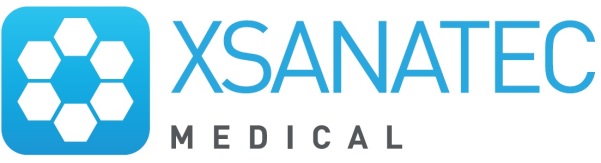 Gel d’échographieREFNomFlacon SachetSoeple de 5LBidon5LBoxofPH5,5-6,5PH6,5-6,95Viscosi-té (cps)90 000 –120 000Viscosi-té (cps)130 000 –195 000Para-benPéremptionPC250/24BSonecho – gel bleutéx24xxx3 ansCG5000BSonecho – gel bleutéx1xxx3 ansPC250/24SPPolaris II – gel incolorex24xx1 ans1I00143Polaris II – gel incolorex1xxx1 ansPC250/24PPremium – gel incolorex24xxx3 ansPC250/48Premium – gel incolorex48xxx3 ansCG5000Premium – gel incolorex1xxx3 ans1I00152Transonic – gel bleutéx25x70 000 – 1400 000 mPa.s70 000 – 1400 000 mPa.sx3 jaar1I00153Transonic – gel bleutéx4x70 000 – 1400 000 mPa.s70 000 – 1400 000 mPa.sx3 jaar1I00155Transonic - gel bleutéx4x70 000 – 1400 000 mPa.s70 000 – 1400 000 mPa.sx3 jaar1I00915Aquasonic parker 100 – bleux12xxx5 ans1I00916Aquasonic parker 100 - bleux1xxx5 ans1I01672Aquasonic parker 100 – bleuSachets stèriles 20 ml48xxx5 ans1I04528Aquasonic parker 100 – bleuTubes 60 gr12xxx5 ans1I04531Aquasonic parker clearx12xxx5 ans1I04530Aquasonic parker clearx1xxx5 ansEU1600ELEco supergel bleu – 260 grx25x80 000x5 ansEU1600EKEco supergel bleu – 5 kgx4x80 000x5 ans1I13374Eco supergel clear – 260 grx25x80 000x5 ans